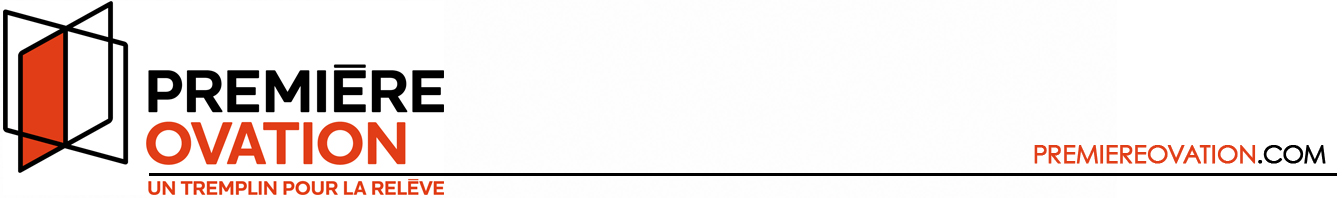 Première Ovation – ThéâtreFonds de soutien à la dramaturgieFormulaire de demande d’aide financièreN.B. : Annexer le texte soumis en format 8 ½ x 11 po avec des caractères de 12 points, imprimé en noir et blanc et recto seulement.Vous devez acheminer les demandes au plus tard avant le 1er mars de chaque année. Votre demande sera étudiée par le comité directeur de Première Ovation Théâtre. Une réponse vous sera donnée deux mois après la date de dépôt de votre demande.  Renseignements générauxNom du collectif ou de l’organisme demandeur :       Nom du collectif ou de l’organisme demandeur :       Titre du projet :      Titre du projet :      Nom du responsable du projet :     Nom du responsable du projet :     Date de naissance :     Date de naissance :     Adresse :      Adresse :      Ville :      Code postal :      Province :      Téléphone :      Courriel :      Courriel :      Description du projet (résumé du texte, synopsis du spectacle, description du laboratoire, etc)Description de la démarche artistique En quoi ce projet est-il original et singulier Décrivez les activités de diffusion prévues du projetDocuments à joindre pour le dépôt de votre demande   Formulaire dûment rempli    Texte soumis   Budget détaillé du projet   Nom, date de naissance, lieu de résidence et court CV   Échéancier de réalisation du projet* IMPORTANT : Les dossiers incomplets ne seront pas retenus pour analyseSignatureSignature du demandeurDate :      